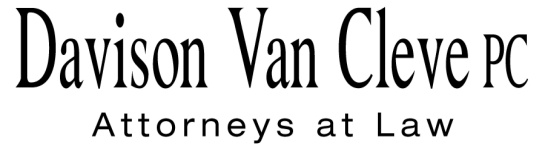 TEL (503) 241-7242     ●     FAX (503) 241-8160     ●     mail@dvclaw.com333 S.W. September 5, 2014Via E-Mail and Federal ExpressMr. Steven V. KingExecutive Director & SecretaryWashington Utilities & Transportation Commission1300 S. Evergreen Pk. Dr. S.W.P. O. Box 47250Olympia, WA  98504-7250Re:	WUTC v. Puget Sound EnergyDocket No. UE-141141Dear Mr. King:		Enclosed for filing in the above-referenced docket, please find the original and six (6) copies of the Motion of the Industrial Customers of Northwest Utilities for Permission to Reply to Answer of Puget Sound Energy, Inc.  Also enclosed are the original and six (6) copies of the Reply of the Industrial Customers of Northwest Utilities to Answer of Puget Sound Energy, Inc.		Thank you for your assistance.  If you have any questions, please do not hesitate to contact our office.						Sincerely,						/s/ Jesse O. Gorsuch						Jesse O. GorsuchEnclosurescc:	Service ListCERTIFICATE OF SERVICEI hereby certify that I have this day served the attached Motion of ICNU for Permission to Reply to Answer of PSE and Reply of ICNU to Answer of PSE upon all parties in this proceeding by sending copies via electronic mail and by mailing copies via First Class U.S. Mail, postage pre-paid, to the following parties at the following addresses.DATED in Portland, Oregon, this 5th day of September, 2014.Davison Van Cleve, P.C.	/s/Jesse O. GorsuchJesse O. GorsuchKEN JOHNSONPuget Sound EnergyP.O. Box 97034Bellevue, WA 98009ken.s.johnson@pse.comSHEREE STROM CARSONPerkins Coie, LLP10885 N.E. Fourth Street, STE 700Bellevue, WA 98004-5579scarson@perkinscoie.comSHEREE STROM CARSONPerkins Coie, LLP10885 N.E. Fourth Street, STE 700Bellevue, WA 98004-5579scarson@perkinscoie.comSHEREE STROM CARSONPerkins Coie, LLP10885 N.E. Fourth Street, STE 700Bellevue, WA 98004-5579scarson@perkinscoie.comDONNA BARNETTPerkins Coie, LLP10885 N.E. Fourth Street, STE 700Bellevue, WA 98004-5579dbarnett@perkinscoie.comSALLY BROWN
Assistant Attorney General
WUTC
P.O. Box 40128
Olympia, WA 98504
sbrown@utc.wa.govSALLY BROWN
Assistant Attorney General
WUTC
P.O. Box 40128
Olympia, WA 98504
sbrown@utc.wa.govSALLY BROWN
Assistant Attorney General
WUTC
P.O. Box 40128
Olympia, WA 98504
sbrown@utc.wa.govSIMON FFITCHLISA GAFKEN
Office of the Attorney General
800 Fifth Avenue STE 2000
Seattle, WA 98104-3188simonf@atg.wa.gov
Lisaw4@atg.wa.gov